上海建桥学院课程教学进度计划表一、基本信息二、课程教学进度1、每个单元4次课；2、Week 5/10： 过程考核。三、评价方式以及在总评成绩中的比例任课教师： 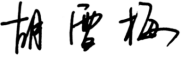 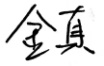 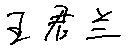 系主任审核：                       日期： 2021年3月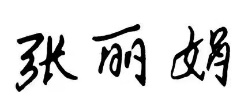 课程代码2020546课程名称综合英语（2）课程学分4总学时64授课教师王君兰胡雪梅金真教师邮箱10032@gench.edu.cn10008@gench.edu.cn07010@gench.edu.cn 上课班级20级英语本科1，2，3，4，5，6，7班上课教室 一教308，外国语325；一教105，外国语329；一教310，外国语424答疑时间时间：周三12：00—13：00；周三3-4节； 周三3-4节 地点:外国语学院310 或 微信群时间：周三12：00—13：00；周三3-4节； 周三3-4节 地点:外国语学院310 或 微信群时间：周三12：00—13：00；周三3-4节； 周三3-4节 地点:外国语学院310 或 微信群主要教材《综合教程 2》（第3版），何兆熊主编，上海外语教育出版社，2020《综合教程 2》（第3版），何兆熊主编，上海外语教育出版社，2020《综合教程 2》（第3版），何兆熊主编，上海外语教育出版社，2020参考资料《综合教程 2 教师用书》，何兆熊主编，上海外语教育出版社，2020 《新编英语教程 2》（第2版），李观仪主编，上海外语教育出版社，2008《牛津实用英语语法》，A. J. Thomson & A.V. Martinet著，彭义、李阳 译，外语教学与研究出版社，2009《综合教程 2 教师用书》，何兆熊主编，上海外语教育出版社，2020 《新编英语教程 2》（第2版），李观仪主编，上海外语教育出版社，2008《牛津实用英语语法》，A. J. Thomson & A.V. Martinet著，彭义、李阳 译，外语教学与研究出版社，2009《综合教程 2 教师用书》，何兆熊主编，上海外语教育出版社，2020 《新编英语教程 2》（第2版），李观仪主编，上海外语教育出版社，2008《牛津实用英语语法》，A. J. Thomson & A.V. Martinet著，彭义、李阳 译，外语教学与研究出版社，2009周次教学内容教学方式作业1课程介绍Unit 1 My Stroke of Luck 词汇、课文讲课边讲边练Unit 1课后练习      准备听写2Unit 1 My Stroke of Luck课文讲课边讲边练Unit 1课后练习       听写、预习3Unit 1 My Stroke of Luck课后练习Unit 2 Fourteen Steps词汇、课文讲课边讲边练Unit 1课后练习     准备听写4Unit 2 Fourteen Steps课文、课后练习讲课边讲边练Unit 2课后练习        听写、预习5Unit 2 Fourteen Steps课后练习过程考核1测试讲课边讲边练Unit 2课后练习      准备听写6Unit 3 The Virtues of Growing Older词汇、课文讲课边讲边练Unit 3课后练习       准备听写7Unit 3 The Virtues of Growing Older课文、课后练习讲课边讲边练Unit 3课后练习      准备听写8Unit 4 Letter to a B Student词汇、课文讲课边讲边练Unit 4课后练习      准备听写9Unit 4 Letter to a B Student课文、课后练习讲课边讲边练Unit 4课后练习        听写、预习10过程考核2Unit 5 Focus on Global Warming词汇、课文讲课边讲边练Unit 5课后练习     准备听写11Unit 5 Focus on Global Warming课文讲课边讲边练测试Unit 5课后练习        听写、预习12Unit 5 Focus on Global Warming课后练习讲课边讲边练Unit 5课后练习     准备听写13Unit 7 The Jeaning of America词汇、课文讲课边讲边练Unit 7课后练习        听写、预习14Unit 7 The Jeaning of America课文、课后练习讲课边讲边练Unit 7 课后练习     准备听写15Unit 8 Cultural Encounters词汇、课文讲课边讲边练Unit 8 课后练习        听写、预习16Unit 8 Cultural Encounters课文、课后练习讲课边讲边练Unit 8课后练习      准备听写17机动周讲课边讲边练复习所学内容18考试周期终考试总评构成（1+X）评价方式占比 期末考试（1）纸笔测试（闭卷）55%过程考核1（X1）课堂测验（词汇、语法、翻译、阅读等）15%过程考核2（X2）课堂测验（词汇、语法、翻译、阅读等）15%过程考核3（X3）小组讨论、课堂口语展示、听写、作业等15%